Convener (SLBC) & Field General Manager’s Office,PNB House, Sector-17B,Chandigarh.REF: FGMO: SLBC: HRY: 120     May 24, 2012TO ALL MEMBERS OF SLBC, HARYANADear Sir/Madam,MINUTES OF THE 120th MEETING OF STATE LEVEL BANKERS’ COMMITTEE, HARYANAPlease find enclosed the minutes of 120th Meeting of State Level Bankers’ Committee, Haryana held on 15.05.2012 to review the performance of banks for the period ended March 2012.  You are requested to take necessary action on the action points that emerged in the meeting pertaining to your Bank/ Department/ District. Please send us the progress report in respect of each of action point relevant to your Bank/ Department/ District so that progress may be incorporated in the agenda/ background notes of next SLBC meeting.Thanking you,Yours sincerely,CONVENER (SLBC)Encl: (a/a)MINUTES OF 120th MEETING OF STATE LEVEL BANKERS’ COMMITTEE, HARYANA HELD ON 15.05.2012ATHOTEL MOUNTVIEW, SECTOR-10, CHANDIGARHCONVENERSTATE LEVEL BANKERS’ COMMITTEE, HARYANA, CHANDIGARH.OF           120TH MEETING OF SLBC HARYANAThe 120th Meeting of the State Level Bankers’ Committee, Haryana was held on 15.05.2012 at Hotel Mountview, Sector-10, Chandigarh to review the performance of banking system in Haryana State for the period ended March 2012. The list of participants is as per Annexure.Shri Vinay Kumar, Field General Manager, PNB and Convener SLBC welcomed the members present in the meeting and informed that Ministry of Finance, GOI has initiated certain measures to help the farmers & under-privileged section of the society for bringing them to banking fold.  Banks have also been advised to reach out to the people in the Rural Area, either by opening Brick & Mortar branches or by deploying BC Agents.  He further mentioned that for the 5th time in a row meeting of SLBC has been convened within 45 days from close of the concerned quarter for which the performance data is being reviewed.   Madam Usha Ananthasubramanian, Executive Director, Punjab National Bank and chairperson of the meeting gave a brief account of the policy measures initiated by RBI in its monetary policy announced on 17.04.2012 for stabilising growth, containing risk of inflation and enhancing the liquidity cushion available to the system. She also touched the initiatives undertaken by Department of Financial Services, MoF, GoI in providing KCCs & GCCs to all willing non defaulter farmers and non farmers respectively. The Chairperson, while presenting the report card of performance of banks in the State, expressed satisfaction over the achievements of the banking system in the State of Haryana. While addressing the house, Shri AM Sharan, IAS, FC & PS (Finance), Govt. of Haryana and the Chief Guest of the meeting made a mention of the following points:-There has been a bumper Rabi Crop in the State and the farmers will be having sufficient surplus funds with them.  This offers multiple opportunities for the banks to channelize the surplus available with the farmers for production purposes & long term asset creation.  Timely en-cashing of the opportunities will save the farmers from spending the surplus on consumption or for unproductive purposes.Banks should finance for the creation of infrastructure in the Rural Area like Rural Godowns to save the farmers from distress sale of their produce and help them sell their produce at competitive rate.Haryana was the first state to implement EBT; however, the same has been suspended in the Rural Area due to absence of required infrastructure and institutional preparedness, the same needs to be put in place soon.Large no. of accounts have been opened by the banks under FIP but the study reveals that many such accounts are lying inactive.  Banks to sensitize the account holders for making transaction in these accounts.Service Area Approach is very old and needs to be relooked in view of the increase in the number of bank branches in the State. Under Financial Inclusion Private sector Bank branches were allotted 2 villages, which is on lower side in view of their presence in the State.  There should be some relationship between the existence of Private Sector Banks and Service Area allocation.Service Area Approach is very old and needs to be relooked in view of the increase in the no. of bank branches in the State.Before next meeting of SLBC the allocation of villages through Service Area Approach with Panchayat may be   finalized.The banks have done a great job under different key parameters but an analytical study on some parameters be put up to the SLBC forum in the  next meeting onwards.In the time to come new challenges like inflation, recession will be there and we all have to work together to combat the same.Dr. Tarsem Chand, Director, DoFS, MoF, GoI in his address to the house mentioned as under:-The house should review the progress under various targets and draw future course of action to further improve the progress under important parameters, particularly under FIP.Expressing his satisfaction over the deliberation held in two Video Conferences, he mentioned that banks are moving towards right direction and the updates are encouraging.Under FIP most of the villages have been covered by the banks through ICT based BC model.  Banks should ensure that:-Officials from the base branch visit the villages on weekly basis.  The official should also take along a Laptop with VPN facility.The work place of the BC should be specific.KCC be provided to all the willing non-defaulter farmers and GCC to non-farmers.The achievement of banks under Debt Swap Scheme is much behind the targets. Banks should work towards the achievement of targets under Debt Swap Scheme.Private Sector Banks should also contribute under Debt Swap Scheme as their performance during the review period has been dismal.The accounts opened under FIP be closely monitored to see what kind of activities are going on through each account.Recovery of Advances and saving cum OD Accounts be periodically reviewed.There has been negative growth in Housing Finance, which needs to be checked.Large no. of cases was pending with the banks under the ISHUP Scheme.  The pendency needs to be cleared at the earliest.The Banks should make best use of the scheme of 1% interest subvention on Housing Finance as the amount advanced upto ` 25 Lakh falls under Priority Sector.Under MSME only one target of annual growth in number of Micro enterprise Accounts has been achieved.  Other targets have not been achieved.  Since the progress under MSME is monitored at the highest level, banks should achieve the targets fixed under Prime Minister’s Task Force on Micro, Small & Medium Enterprises (MSMEs).The Weaver Credit Card Scheme has been a non starter in the State and the banks to start issuing Weavers Credit Card as per the guidelines of Ministry of Textiles, Govt. Of India.    The EBT Scheme should be implemented soon by State Govt. and Banks as the Government of India wants that the benefits under 32 schemes should go directly to the account of end user.The functioning of FLCCs needs to be improved further for disseminating the information of different banking products available for the public.Shri Jasbir Singh, Regional Director, RBI, Chandigarh in his speech said that:SLBC being the apex body to discuss and resolve the issues concerning banks & State, due importance be given by the banks.  The representation from the banks needs to be of the highest level.The DCC meeting is chaired by the Dy. Commissioner. Senior Official of the Banks at the district level should participate in the meeting. The Controlling Heads of the banks should send a suitable communication to the field in this regard. Private Sector Banks should not shy away from FIP as they are part & parcel of the banking system and take the same in right earnest.The Scale of Finance  fixed by the committee should be given due  weightage  while lending as in some cases the limits have been fixed by banks  by taking 175% higher of the scale of finance.Shri K. Sayeed Ali, CGM, NABARD, Regional Office, Haryana in his address to the house mentioned as under:-The targets under ACP have been fixed on the lower side in 3 districts namely, Panchkula, Ambala & Rewari.  The targets do not match with the projections made in the PLP of the district.  He requested the concerned LDMs to rework the targets under Agriculture.The revised KCC scheme should be circulated at the field level at the earliest.  The revised KCC scheme has been designed to meet the short-term & long-term credit needs of the farmers.  It is KCC cum Saving Bank Account Scheme and its operability has been made farmer friendly. Financial Package for Handloom Weavers will help the weavers and the Bankers as the same is akin to Agriculture Debt Waiver & relief Scheme.  Banks should take advantage of the scheme.The BCAs should provide all type of banking services and NABARD will provide training to all BCAs.  NABARD is going to give training to the Master Trainers who in turn will give training to the District Trainers.  He requested the banks to provide district-wise detail of their BCAs.NABARD has instituted a Rural Innovation Fund for the innovative work done in the rural area by individuals or the NGOs and the last date of receipt of application is 20.07.2012. He requested to popularize the same.NABARD has come out with a novel scheme of Calf-Rearing to supplement the income of Rural Household as also the production of Milk & Meat.  Banks were requested to explore the possibilities of extending credit under the scheme.The house approved the minutes of 119th Meeting of SLBC Haryana.It was resolved that line departments at district level should identify the left out farmers to enable the banks to provide KCC to such farmers					ACTION: BANKS AND DIF & CC All the member banks were requested to provide Overdraft facility in No Frill Accounts opened under FIP and monitor the recovery in such accounts regularly. ACTION: BANKSThe Chairperson desired that the matter be taken up with the Executive Director of banks which have not enhanced the limit, so that this issue is taken as one of the agenda items of their next board meeting.  Non presence of a few banks in the meeting was also seriously viewed and it was desired by the Chairperson that the matter be taken up with the corporate offices of the absentee banks.ACTION: CONVENER BANK/BANKSITEM NO. 3(ii) PROGRESS UNDER DEBT SWAP SCHEMEThe banks having low or nil performance, especially the Cooperative Banks and Private Sector Banks were requested to participate liberally in the scheme. ACTION: BANKSWhile discussing the above issues, following action points emerged:-Since the banks have covered all the 1838 villages with population more than 2000, the exercise of allocation of villages with population less than 2000 on service area and village Panchayat basis be done by the Lead District Managers expeditiously and convey the same to Convener Bank.As against 1727 BCAs, banks have opened 150 Ultra Small Branches.  All the banks doing FIP were requested to convert all the remaining villages with BCAs into Ultra Small Branches having a specific location with a space of 100-200 Sq.ft. and the BCAs to deal with all cash transactions and other routine work.  One officer from the base office to visit the villages on a prefixed day and time, with Laptop having VPN connectivity once in a week to oversee the functioning of BCAs.  The LDMs who have not yet uploaded the GIS data on District Website were requested to update the same within a week’s time. The house was informed for having common BC for a cluster of villages with population more than 2000 in the States of Haryana, Punjab, HP and J&K. A meeting of Banks has been called by Punjab National Bank on 21.05.2012 to discuss Request for Proposal (RFP) and for pre bid meeting with vendors.ACTION: LDMS, FIP IMPLEMENTING BANKS & CONVENER BANK 5.1 DEBT WAIVER  & 5.2 DEBT RELIEFBanks particularly Private Sector Banks and Cooperative Banks were requested to step up their lending under both the schemes to cover all the beneficiaries of Debt Waiver & Debt Relief Scheme.ACTION: BANKSThe house observed that NPA in education loans is more in collateral free segment. It was desired by the Chairperson that in the next meeting position of NPA in the education loans to girl students be also placed.The Director, DoFS, MoF, GoI informed that Government is shortly coming out with credit guarantee fund scheme for education loan.ACTION: CONVENER BANK/BANKSIt was observed that there appears to be data loss and the banks were advised to send the correct data to SLBC. The Director, DFS, MOF, GOI informed that govt is setting up credit guarantee fund trust scheme for housing loan to give boost to this sector.ACTION: BANKSThe LDMs of the districts, where the possession of land has yet not been taken by the bank, were requested to expedite the same.  The concerned banks were requested to advise the Director, RSETIs to be in touch with the newly appointed State project coordinator for further improving the functioning of RSETIs.ACTION: LDMS, DIRECTOR RSETIs & RURAL DEVELOPMENT DEPTT.Syndicate Bank was requested to open FLCC at Gurgaon. The representative of the bank informed that their bank has opened FLCC at Patudhi.  The DGM, RBI, Chandigarh mentioned that FLCCs are to be set up at Block Level and Syndicate Bank should open FLCC at Gurgaon also.  The Member Banks were requested to inform the details of the FLCC opened by their banks in the State of Haryana to Convener Bank for updating the record.ACTION: BANKS, SYNDICATE BANK & CONVENER BANKThe achievement of the banks under above parameters was found to be good by the house except under DRI. However, on the issue of CD Ratio the Regional Director, RBI mentioned that reasons for major variation be given in the Agenda papers.ACTION: CONVENER BANK/BANKSITEM NO. 13.1:	REVIEW OF PRODUCTION CREDIT VIS-À-VIS INVESTMENT CREDITIn view of the low/ negative projections under Agriculture Sector of ACP 2012-13 in 5 districts namely Ambala, Panchkula, Rewari, Narnaul & Kaithal, only the house approved the targets under MSME and Other Priority Sector. LDMs of above 5 districts were advised to rework the targets and the position be placed in the next meeting for approval.ACTION: LDMs OF CONCERNED DISTRICTS.The house observed that under this scheme, the achievement was 123% during the review period, however, a decline in the number of members of SHGs undertaking economic activities was also noticed. The official of Rural Development Department was advised to check the data and report the position to Convener Bank.ACTION: CONVENER BANK & RURAL DEV. DEPTT.The Additional Director, Industries and Commerce, Govt. of Haryana informed the house that the scheme of PMEGP has been extended for the year 2012-2013. However the targets are yet to be received. He requested the banks to take up the matter with the nodal branches to clear the pendency of lodging of claims so that nil report is carried over.ACTION: KVIC/KVIB/DIC/BANKSThe banks were requested to expedite the disbursement in sanctioned cases.  Concerned sponsoring agencies were advised to follow up with the banks.ACTION: CONCERNED SPONSORING AGENCY & BANKSITEM NO. 14(v):	 SELF HELP GROUPS (SHGs) Banks were advised to follow the guidelines issued by DFS, MOF, GOI and circulated through NABARD on lending to SHGs meticulously.ACTION: BANKS15.1 RECOVERY UNDER GOVT. SPONSORED SCHEMES15.2 RECOVERY UNDER PRIORITY SECTOR ADVANCES15.3    RECOVERY POSITION UNDER TRANSPORT LOANSThe Revenue Department was requested to get the pendency cleared particularly in respect of the cases pending for more than 3 years. LDMs to liaise with concerned Deptt. for expeditious disposal of these cases.  The house resolved that banks and sponsoring agencies should undertake joint drive for recovery in the Govt. Sponsored Schemes.ACTION: LDMS, REVENUE DEPTT, SPONSORING AGENCIES.                                                                                             The performance under the scheme was low, the department of SUDA Haryana was requested to take up the matter with the state Government for exemption in the charges being levied by MCs for approval of map in the     Deh-Abadi Area.ACTION: SUDAITEM NO. 17.1: 	FLOW OF CREDIT TO MICRO, SMALL & MEDIUM    ENTERPRISES    (MSMEs):Director, DoFS, MoF, GoI mentioned that targets under MSME are fixed by the task force of Govt. of India and RBI, therefore these have to be achieved by banks.  Shortly there will be meeting of all the CMDs of Banks with MoF and review of achievement vis a vis targets will be made.ACTION: BANKSITEM NO. 17.1: (a) MSME CLUSTERS IN THE STATE OF HARYANA ITEM NO. 17.2:  SPECIALIZED SSI/SME BRANCHESITEM NO. 17.3:  POSITON OF SICK MSEsThe Regional Director RBI mentioned that it is mandatory not to take collateral  in loans  to MSEs upto  `10 lacs as per the guidelines issued  by RBI, as such, the achievement needs to  be  100%  by  all banks. He further stressed   that achievement under this parameter should be duly reflected in the performance appraisals of BMs. In the next meeting, bankers should explain for the non-performance in this regard, especially in new MSE accounts.ACTION: BANKS&&&ITEM NO 21: NATIONAL AGRICULTURE INSURANCE SCHEME (NAIS) &All the above items were informatory in nature. No action point emerged out of discussion. CGM, NABARD informed that both the above issues are under the consideration of the State Government.  A notification with regard to waiving of the stamp duty/ registration charges for raising Agriculture Loan is likely to be issued by Govt. of Haryana soon.ACTION: REVENUE DEPTT./NABARDAs emphasized by Director, DoFS, MoF, GoI and CGM, NABARD in their address, bankers were requested to implement the above schemes. ACTION: BANKS & NABARDThe action points mentioned in the Agenda Papers were for information & implementation by the banks.ACTION: BANKSNo discussion could be held on the issue as no representative from the office of State Government Treasury & Accounts attended the meeting.During the deliberation the Dy. Director General, UIDAI gave a brief account and also a short presentation on AADHAAR.  She informed that 2 districts namely Ambala & Sonepat have been identified for the implementation of the scheme in the State of Haryana. For monitoring the progress, she suggested for constituting a sub-committee.ACTION: CONVENER BANK/CONCERNED LDMsITEM NO. 30: ANY OTHER ISSUE WITH THE PERMISSION OF CHAIRNo other issue was raised by any member. The meeting ended with a Vote of Thanks proposed by Shri NS Kasnia, DGM, Oriental Bank of Commerce, RO: Karnal._________Absentees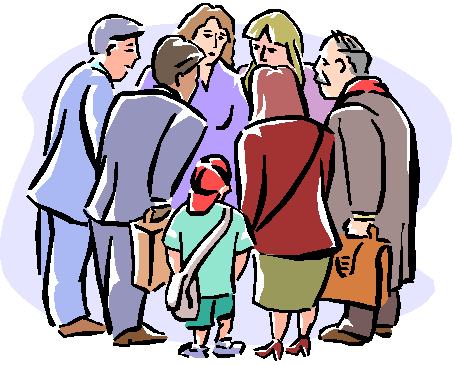  ITEM NO. 1CONFIRMATION OF MINUTES OF 119TH MEETING OF STATE LEVEL BANKERS' COMMITTEE (HARYANA) HELD ON 15TH February 2012.ITEM NO. 2PROVIDING KCCs TO ALL THE WILLING NON - DEFAULTER FARMERSITEM NO. 2(i):PROVIDING SAVING CUM OD ACCOUNT FACILITY TO OTHER FAMILIES LIVING IN RURAL AREAS HAVING NO LAND ITEM NO. 3STATUS REPORT OF ISSUES FLAGGED IN 119TH MEETING OF SLBC HARYANA HELD ON 15.02.2012. ITEM NO. 3(i)DEBT SWAP SCHEME – RAISING THE LIMIT FROM `50,000/- TO `1,00,000/-ITEM NO. 4PROVIDING BANKING SERVICES IN EVERY UNBANKED  VILLAGE HAVING POPULATION OF OVER 2000 BY MARCH 2012 ITEM NO. 4(i)  ITEM NO. 4(i)  OPENING OF ULTRA SMALL BRANCHESOPENING OF ULTRA SMALL BRANCHESOPENING OF ULTRA SMALL BRANCHESITEM NO. 4(ii)ITEM NO. 4(ii)FINANCIAL INCLUSION IN VILLAGES WITH POPULATION 1000-2000FINANCIAL INCLUSION IN VILLAGES WITH POPULATION 1000-2000Item No. 4 (iii)AVAILABILITY OF DATA ENTRY MODULE FOR GIS FOR FINANCIAL INCLUSION THROUGH WEB SITE OF DFS  AVAILABILITY OF DATA ENTRY MODULE FOR GIS FOR FINANCIAL INCLUSION THROUGH WEB SITE OF DFS  Item No. 4 (iv)REQUEST FOR PROPOSAL — FINALISATAION OF BC FOR THE CLUSTERITEM NO. 5AGRICULTURE DEBT WAIVER & DEBT RELIEF SCHEME (ADWDRS), 2008 - GRANTING OF FRESH LOANSITEM NO. 6:BANKWISE PROGRESS UNDER EDUCATION LOAN SCHEMEITEM NO. 6.1BANKWISE PROGRESS UNDER EDUCATION LOAN SCHEME (FEMALE STUDENTS)           ITEM NO. 6.2POSITION OF NPA IN EDUCATION LOANS ITEM NO. 7:HOUSING FINANCEITEM NO. 8:SETTING UP OF RURAL SELF EMPLOYMENT TRAINING INSTITUTES (RSETIs) UNDER SGSY.ITEM NO: 9  FINANCIAL LITERACY AND CREDIT COUNSELING CENTRESITEM NO. 10REVIEW OF PERFORMANCE AS AT THE END OF MARCH 2012  (COMMERCIAL BANKs AND RRBs)ITEM NO. 11 REVIEW OF PROGRESS UNDER DRI ADVANCES VIS-À-VIS TARGETS REVIEW OF PROGRESS UNDER DRI ADVANCES VIS-À-VIS TARGETSITEM NO. 12ITEM NO. 12NATIONAL GOALSITEM NO. 13PERFORMANCE UNDER ANNUAL CREDIT PLAN 2011-12ITEM NO. 13.2:ANNUAL CREDIT PLAN 2012-2013ITEM NO. 14(i):SWARAN JAYANTI GRAM SWAROZGAR YOJNA (SGSY)14(ii)PRIME MINISTER’S EMPLOYMENT GENERATION PROGRAMME (PMEGP)14 (iii)SWARN JAYANTI SHAHARI ROZGAR YOJNA (SJSRY)14(iv)CASES SPONSORED BY HARYANA SCHEDULED CASTES FINANCE & DEVELOPMENT CORPORATIONITEM NO. 14(v-a)CASH CREDIT LIMIT TO SELF HELP GROUPS (SHGs) ITEM NO. 15: RECOVERY UNDER HACOMP ACTITEM NO. 16 INTEREST SUBSIDY SCHEME FOR HOUSING THE URBAN POOR (ISHUP)ITEM NO. 17 ADVANCES TO INDUSTRIAL SECTORITEM NO. 17.4 & 17.5:COLLATERAL FREE LOANS UPTO ` 10 LAKH TO MSE SECTOR & CREDIT GUARANTEE SCHEME OF CGTMSEITEM NO. 18 CREDIT FLOW TO MINORITY COMMUNITIES UNDER PRIME MINISTER’S 15 POINT ECONOMIC PROGRAMMEITEM NO. 19 DATA ON MINORITY COMMUNITIES IN IDENTIFIED DISTRICTS OF MEWAT AND  SIRSAITEM NO. 20FINANCIAL ASSISTANCE TO WOMEN BENEFICIARIESITEM NO. 21(i)IMPLEMENTATION OF PILOT WEATHER BASED CROP INSURANCE SCHEME (WBCIS) DURING 2012-13 (KHARIFF, 2012 AND RABI 2012-13) – ADMINISTRATIVE INSTRUCTIONSITEM No. 22:NATIONAL HORTICULTURE MISSION/ NATIONAL HORTICULTURE BOARDITEM NO. 23SUBMISSION OF SLBC DATA ITEM NO. 23.1SLBC WEBSITE - STANDARDIZATION OF   INFORMATION/DATAITEM NO. 24FINANCING OF TENANT FARMERS/ ORAL LESSEES AND SHARE CROPPERS - LEGISLATIVE PROVISION.FINANCING OF TENANT FARMERS/ ORAL LESSEES AND SHARE CROPPERS - LEGISLATIVE PROVISION.&&ITEM NO. 25INCREASING CREDIT FLOW TO AGRICULTURE SECTOR – WAIVING OF STAMP DUTY/ REGISTRATION CHARGES.ITEM NO. 26ISSUANCE OF WEAVER CREDIT CARD AND IMPLEMENTATION OF “REVIVAL, REFORM AND RESTRUCTURING PACKAGE FOR HANDLOOM SECTOR”ITEM NO. 27ACTION POINTS OF VIDEO CONFERENCES OF DEPARTMENT OF FINANCIAL SERVICES,  MINISTRY OF FINANCE, GOVT. OF INDIA ITEM NO. 28AUTOMATION OF STATE GOVERNMENT TREASURIES AND AUTOMATED INTERFACE WITH THE STATE.ITEM NO. 29:AADHAAR – UNIQUE IDENTIFICATION AUTHORITY OF INDIA (UIDAI) Sr. No.Name & Designation Bank/ DepartmentChairpersonChairperson1Madam Usha Ananthasubramanian, Executive DirectorPunjab National Bank Chief GuestChief Guest2Shri AM Sharan, IAS, Financial Commissioner & Principal SecretaryFinance Department, Govt. of HaryanaCentre/ State Govt. Senior OfficialsCentre/ State Govt. Senior Officials3Dr. Tarsem Chand, DirectorDepartment of Financial Services, MoF, GoI4Madam Keshani Anand Arora, IAS, Dy. Director GeneralUIDAI, Govt. of India5Madam Kusum Bansal, IRS, Director IF & CC Department, Haryana6Shri Rajesh Bansal, Asstt. Director GeneralUIDAI, Govt. of IndiaRBI/ NABARD/NATIONAL HOUSING BANKRBI/ NABARD/NATIONAL HOUSING BANK7Shri Jasbir Singh, Regional DirectorReserve Bank of India, Chandigarh8Shri MR Garg, Dy. General ManagerReserve Bank of India, Chandigarh9Shri K. Sayeed Ali, Chief General ManagerNABARD10Shri BBS Bisht, DGMNABARDConvener BankConvener Bank11Shri YP Issar, General Manager, Financial Inclusion Division, HO: New Delhi Punjab National Bank12Shri Vinay Kumar, FGM & Convener SLBC (Haryana)Punjab National Bank13Shri Kamal Prashad, FGM, Ludhiana & Convener SLBC (Punjab)Punjab National Bank14Shri KM Gupta, AGM, FGM Office, ChandigarhPunjab National Bank15Shri Ramesh Thakur, Chief Manager, FGM Office, ChandigarhPunjab National Bank16Shri Divyang Rastogi, Chief Manager, FGM Office, ChandigarhPunjab National Bank17Shri TK Goyal, Chief Manager, FI Division, HO: New DelhiPunjab National Bank18Shri Pramod Pandey, Chief Manager, FGM Office, ChandigarhPunjab National Bank19Shri DV Sharma, Senior Manager, FGM Office, Chandigarh.Punjab National Bank20Ms. Neeru Sahota, Manager, FGMO, Chd.Punjab National BankState Government/Boards/Corporations/Other InstitutionsState Government/Boards/Corporations/Other Institutions21Shri Pradeep Ranjan, Additional DirectorIndustries, Haryana22Shri KS Chimni, COIF & CC, Haryana23Shri Virender Singh, ROIF & CC, Haryana24Shri RS Solanki, A.D.A.(Stat.)Agriculture Deptt.25Shri Noor Mohd., S.A.Agriculture Deptt.26Shri Ravinder Sharma, A.R.O.Revenue Department27Shri Sanjeev Kumar, AssistantRevenue Department28Shri Devinder Singh, P.O. Rural Development Department29Shri Ramphal Kundu, P.O.Rural Development Department30Shri Sushil Kumar, AccountantSUDA/ SJSRY31Shri Arun Kumar, E.I.Khadi & Village Industries Commission32Shri Durga Dass Garg, Sr. Research OfficerHSCFDC33Shri Mani MNS, Sr. ConsultantIT Department, Govt. of Haryana34Shri Anurag Taneja, ConsultantIT Department, Govt. of HaryanaPublic Sector BanksPublic Sector Banks35Shri RK Nagpal, Asstt. General ManagerSBI36Shri Jyoti Sharma, AGMSBI37Shri NK Gupta, Chief ManagerSBI38Shri MC Katoch, ManagerSBI39Shri MR Jayesha, DGM SBOP40Shri AK Tuteja, Chief ManagerState Bank of Bikaner & Jaipur41Shri SS Bedi, DGMPunjab & Sind Bank42Shri Nihal Singh Kasnia, DGMOriental Bank of Commerce43Shri Jagdish Narang, DZHUCO Bank44Shri Ravi Khokher, ManagerUnited Bank of India45Shri Sheel Ranjan, Chief ManagerAllahabad Bank46Shri Ashwani Mittal, Zonal ManagerAndhra  Bank47Shri Raj Kumar Khera, CMAndhra  Bank48Shri Sunil Sharma, Chief ManagerBank of India49Shri Subhash Kurup, Chief ManagerBank of Maharashtra50Shri S. Verma, Senior ManagerBank of Maharashtra51Shri AR Das, Asstt. General ManagerCanara Bank52Shri RR Singh, Chief OfficerCentral Bank of India53Shri VS Kartikeyan, DGMCorporation Bank54Shri Shailesh Singh Parihar, ManagerCorporation Bank55Shri Manoj Kumar, ManagerDena Bank56Shri MK Grover, AGM/ZMIndian Bank57Shri SC Madan, CM/SICIndian Bank58Shri Nawal Gupta, CRMIndian Overseas Bank59Shri PK Aggarwal, DGMIDBI Bank   60Shri Ashish Chaudhary, AGMIDBI Bank   61Shri Anil Goel, Chief ManagerSyndicate Bank 62Shri V.Jala, Chief Manager Vijaya BankPrivate Sector BanksPrivate Sector Banks63Shri Varun Grover, Regional ManagerAXIS Bank64Shri Dinesh Seth, Vice President HDFC Bank Ltd.65Shri RM Rajendran, Zonal ManagerICICI Bank 66Shri Jitender Shukla, Regional ManagerICICI Bank 67Shri Sunit Kumar, Executive ManagerJ&K Bank68Rajiv K. Sidana, Regional Head-FIPSIndusInd Bank69Harinder Thakral, Zonal HeadIndusInd Bank70Naresh Goel, BMYes Bank71Rajat Sood, Relationship ManagerYes Bank72Arvind Purohit, Regional HeadKotak Mahindra Bank Ltd.Regional Rural BanksRegional Rural Banks73HV Bharamgoudar, General ManagerGurgaon Gramin Bank74Gajendra Kumar, General ManagerHaryana Gramin BankCo-operative BanksCo-operative Banks75Dr. Naresh Chaudhary, Managing DirectorHARCO Bank76Sada Ram, General ManagerHSARDBLead District ManagersLead District Managers77Shri Dinesh Bhardwaj, Chief LDM (Punjab National Bank )Lead Bank Office, Ambala78Shri Kuldeep Gupta, Chief LDM (“do“) Lead Bank Office, Panchkula79Shri VK Julka, Chief LDM ( “ do “)Lead Bank Office, Yamunanagar80Shri RK Boyal, Chief LDM ( “ do “)Lead Bank Office, Bhiwani81Shri HS Chauhan, Chief LDM( “ do “)Lead Bank Office, Fatehabad82Shri Waryam Singh, Chief LDM (“do“)Lead Bank Office, Hissar83Shri SS Nathawat, Chief LDM(“do”)Lead Bank Office, Jind84Shri Ashok Kakkar, Chief LDM (“ do”)Lead Bank Office, Jhajjar85Shri Sunil Khosa, Chief LDM ( “ do “)Lead Bank Office, Karnal86Shri Rakesh Kumar, Chief LDM(“do “)Lead Bank Office, Kaithal87Shri JS Murthy, Chief LDM ( “ do “)Lead Bank Office, Kurukshetra88Shri Akhileshwar Prasad, Chief LDM (“do”)Lead Bank Office, Narnaul89Shri Mahesh Chandra, Chief LDM (“ do“)Lead Bank Office, Panipat90Shri Naresh Sharma, Chief LDM        ( “ do “)Lead Bank Office, Rohtak91Shri Mukul Prasad, Chief LDM (“do”)        Lead Bank Office, Sonepat92Shri AK Mittal, Chief LDM (“ do “)Lead Bank Office, Rewari93Shri PK Chutani, Chief LDM (“do”)Lead Bank Office, Sirsa94B. Venkat Ram Narsaiah, LDM (Syndicate Bank)Lead Bank Office, Faridabad95Shri Nembir Singh, LDM (Oriental Bank of Commerce) Lead Bank Office, PalwalSr. No.Name of Bank/ DepartmentSIDBIBank of BarodaUnion Bank of IndiaState Bank of HyderabadState Bank of TravancoreFederal Bank Ltd.Karnataka Bank Ltd.Karur Vyasa Bank Ltd.Nainital Bank Ltd. Lead District Manager, MewatLead District Manager, GurgaonSocial Justice & Empowerment Deptt., HaryanaTreasury & Accounts Deptt., Govt. of Haryana National Horticulture Board/ MissionNational Agriculture Insurance Company of India Ltd.Animal Husbandry Deptt., Hry